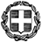 ΕΛΛΗΝΙΚΗ ΔΗΜΟΚΡΑΤΙΑΥΠΟΥΡΓΕΙΟ ΠΑΙΔΕΙΑΣ, ΕΡΕΥΝΑΣ ΚΑΙ ΘΡΗΣΚΕΥΜΑΤΩΝ-----ΓΡΑΦΕΙΟ ΤΥΠΟΥ-----Ταχ. Δ/νση: Α. Παπανδρέου 37Τ.Κ. – Πόλη: 15180 - ΜαρούσιΙστοσελίδα: www.minedu.gov.gremail: press@minedu.gov.gr                                                                                                                                                     Μαρούσι,     13 /11 /2018Δελτίο ΤύπουΤο Υπουργείο Παιδείας, Έρευνας και Θρησκευμάτων ανακοινώνει τον ισχύοντα ΠΙΝΑΚΑ ΠΑΘΗΣΕΩΝ, όπως αυτός έχει διαμορφωθεί με βάση τις διατάξεις της παρ. 1 του άρθρου 13 του ν. 4452/2017 (Α’ 17) και του άρθρου 108 του Ν.4547/2018 (Α’ 102)  και αφορά στην εισαγωγή υποψηφίων με σοβαρές παθήσεις στην τριτοβάθμια εκπαίδευση από το ακαδ. έτος 2019-20 κι εφεξής:Επισημαίνεται ότι, αποκλειστικά και μόνο για τους πάσχοντες από τις παρακάτω παθήσεις:α) με μειωμένη οπτική οξύτητα (με ποσοστό αναπηρίας τουλάχιστον 80%), (ΣΥΝ. ΠΙΝΑΚΑΣ: κωδ. 02)β) από συγγενείς αιμολυτικές αναιμίες που υποβάλλονται σε μεταγγίσεις ή έχουν σοβαρές κλινικές εκδηλώσεις που προσδίδουν αναπηρία 67% και άνω (μεσογειακή αναιμία, δρεπανοκυτταρική αναιμία, μικροδρεπανοκυτταρική αναιμία, πολυμεταγγιζόμενοι πάσχοντες από μεσογειακή αναιμία, συγγενής αιμολυτική αναιμία λόγω έλλειψης πυρουβικής κινάσης, ΑΝΑΙMIA DIAMOND BLACKFAN), (ΣΥΝ. ΠΙΝΑΚΑΣ: κωδ. 05)γ) με κινητικά προβλήματα προσδίδοντα αναπηρία τουλάχιστον 67%, (ΣΥΝ. ΠΙΝΑΚΑΣ: κωδ. 27)δ) από διάφορα σπάνια συγγενή, κληρονομικά ή επίκτητα σύνδρομα-νοσήματα όταν εκφράζονται με σοβαρές κλινικές εκδηλώσεις που προσδίδουν αναπηρία τουλάχιστον 80% εξεταζόμενοι κατά περίπτωση (ΣΥΝ. ΠΙΝΑΚΑΣ: κωδ. 57),ε) από σοβαρό κληρονομικό αγγειοοίδημα εργαστηριακά επιβεβαιωμένο με αναπηρία τουλάχιστον 67% (ΣΥΝ. ΠΙΝΑΚΑΣ: κωδ. 62)στ) από καλοήθη όγκο γέφυρας εγκέφαλου με αναπηρία τουλάχιστον 67% (ΣΥΝ. ΠΙΝΑΚΑΣ: κωδ. 63)ζ) από ρήξη ανευρύσματος με αιμορραγία και υδροκέφαλο με αναπηρία τουλάχιστον 67% (ΣΥΝ. ΠΙΝΑΚΑΣ: κωδ. 64)απαιτείται να καταθέσουν στις Ειδικές Επταμελείς Επιτροπές των Νοσοκομείων μαζί με τα υπόλοιπα δικαιολογητικά και Πιστοποιητικό ποσοστού αναπηρίας (εγκύκλιός μας με αρ. πρωτ. Φ.251/191642/Α5/9-11-2018 (ΑΔΑ: 7ΔΒΗ4653ΠΣ-ΒΚ5) αναφορικά με την πιστοποίηση αναπηρίας από τα ΚΕ.Π.Α.) που να έχει μόνιμη ισχύ ή άλλως να είναι σε ισχύ κατά την υποβολή της αίτησης στην Ειδική Επταμελή Επιτροπή προκειμένου να εκδοθεί το Πιστοποιητικό διαπίστωσης πάθησης από την εν λόγω Επιτροπή.Επισημαίνεται ότι οι υποψήφιοι που πάσχουν από σοβαρές παθήσεις και επιθυμούν να εισαχθούν στην τριτοβάθμια εκπαίδευση για το ακαδ. έτος 2019-20, θα μπορούν να απευθυνθούν σε μία από τις Ειδικές Επταμελείς Επιτροπές, που θα λειτουργήσουν σε συγκεκριμένα Δημόσια ή Πανεπιστημιακά Νοσοκομεία, προκειμένου να αποκτήσουν Πιστοποιητικό διαπίστωσης Πάθησης. Η εγκύκλιος που θα αναφέρεται στη διαδικασία πιστοποίησης των παθήσεων από τις Επταμελείς Επιτροπές θα ακολουθήσει κατά τη διάρκεια του μηνός Νοεμβρίου 2018.Πιστοποιητικά Διαπίστωσης Πάθησης που έχουν ήδη εκδοθεί από τις Επταμελείς Επιτροπές των Νοσοκομείων ή το ΚΕΣΥ πριν από τις 10 Νοεμβρίου 2017 και προκειμένου για εισαγωγή στην Τριτοβάθμια Εκπαίδευση το ακαδημαϊκό έτος 2019-2020 και εφεξής,  πρέπει να επικαιροποιηθούν με βάση τον ανωτέρω ΠΙΝΑΚΑ ΠΑΘΗΣΕΩΝ. Για το σκοπό αυτό, υποψήφιοι που έχουν αποκτήσει Πιστοποιητικό Διαπίστωσης Πάθησης από Ειδική Επταμελή Επιτροπή των συγκεκριμένων Νοσοκομείων ή το ΚΕΣΥ για εισαγωγή στην Τριτοβάθμια Εκπαίδευση έως και το ακαδημαϊκό έτος 2017-2018, εφόσον επιθυμούν να είναι υποψήφιοι για εισαγωγή στην Τριτοβάθμια Εκπαίδευση με την ειδική κατηγορία των πασχόντων από σοβαρές παθήσεις για το ακαδημαϊκό έτος 2019-2020 και εφεξής και εφόσον πάσχουν από κάποια από τις παθήσεις που αναφέρονται στον ανωτέρω ΠΙΝΑΚΑ, πρέπει να υποβάλλουν εκ νέου αίτηση με τα προβλεπόμενα δικαιολογητικά σε μία από τις Ειδικές Επταμελείς Επιτροπές των Νοσοκομείων, προκειμένου να εκδοθεί νέο Πιστοποιητικό Διαπίστωσης Πάθησης βάσει της ισχύουσας νομοθεσίας.Πιστοποιητικά που εκδόθηκαν από Ειδική Επταμελή Επιτροπή των συγκεκριμένων Νοσοκομείων ή το ΚΕΣΥ μετά τις 10 Νοεμβρίου 2017, γίνονται δεκτά για την εισαγωγή πασχόντων από σοβαρές παθήσεις για το ακαδημαϊκό έτος 2019-2020.  ΚΩΔΙΚΟΙΠΑΘΗΣΕΙΣ01ΤΥΦΛΟΙ02ΜΕ ΜΕΙΩΜΕΝΗ ΟΠΤΙΚΗ ΟΞΥΤΗΤΑ (ΜΕ ΠΟΣΟΣΤΟ ΑΝΑΠΗΡΙΑΣ ΤΟΥΛΑΧΙΣΤΟΝ 80%)03ΚΩΦΟΙ04ΚΩΦΑΛΑΛΟΙ05ΠΑΣΧΟΝΤΕΣ ΑΠΟ ΣΥΓΓΕΝΕΙΣ ΑΙΜΟΛΥΤΙΚΕΣ ΑΝΑΙΜΙΕΣ ΠΟΥ ΥΠΟΒΑΛΛΟΝΤΑΙ ΣΕ ΜΕΤΑΓΓΙΣΕΙΣ ΄Η ΕΧΟΥΝ ΣΟΒΑΡΕΣ ΚΛΙΝΙΚΕΣ ΕΚΔΗΛΩΣΕΙΣ ΠΟΥ ΠΡΟΣΔΙΔΟΥΝ ΑΝΑΠΗΡΙΑ 67% ΚΑΙ ΑΝΩ (ΜΕΣΟΓΕΙΑΚΗ ΑΝΑΙΜΙΑ, ΔΡΕΠΑΝΟΚΥΤΤΑΡΙΚΗ ΑΝΑΙΜΙΑ, ΜΙΚΡΟΔΡΕΠΑΝΟΚΥΤΤΑΡΙΚΗ ΑΝΑΙΜΙΑ, ΠΟΛΥΜΕΤΑΓΓΙΖΟΜΕΝΟΙ ΠΑΣΧΟΝΤΕΣ ΑΠΟ ΜΕΣΟΓΕΙΑΚΗ ΑΝΑΙΜΙΑ, ΣΥΓΓΕΝΗΣ ΑΙΜΟΛΥΤΙΚΗ ΑΝΑΙΜΙΑ ΛΟΓΩ ΕΛΛΕΙΨΗΣ ΠΥΡΟΥΒΙΚΗΣ ΚΙΝΑΣΗΣ, ΑΝΑΙMIA DIAMOND BLACKFAN)06ΠΑΣΧΟΝΤΕΣ ΑΠΟ ΣΥΓΓΕΝΗ ΥΔΡΟΚΕΦΑΛΙΑ ΜΕ ΜΟΝΙΜΗ ΤΕΧΝΗΤΗ ΠΑΡΟΧΕΤΕΥΣΗ ΤΟΥ ΕΓΚΕΦΑΛΟΝΩΤΙΑΙΟΥ ΥΓΡΟΥ (SHUNT), ΣΥΝΟΔΕΥΟΜΕΝΗ ΚΑΙ ΑΠΟ ΑΛΛΕΣ ΔΙΑΜΑΡΤΙΕΣ, ΟΠΩΣ ΑΡΑΧΝΟΕΙΔΗΣ ΚΥΣΤΗ ΜΕ ΦΑΙΝΟΜΕΝΑ ΕΠΙΛΗΠΤΙΚΗΣ ΚΡΙΣΗΣ07ΠΑΣΧΟΝΤΕΣ ΑΠΟ ΜΥΪΚΗ ΔΥΣΤΡΟΦΙΑ DUCHENNE08ΠΑΣΧΟΝΤΕΣ ΑΠΟ ΒΑΡΙΑ ΑΓΓΕΙΑΚΗ ΔΥΣΠΛΑΣΙΑ ΤΟΥ ΕΓΚΕΦΑΛΙΚΟΥ ΣΤΕΛΕΧΟΥΣ09ΠΑΣΧΟΝΤΕΣ  (ΠΟΥ ΕΧΟΥΝ ΝΟΣΗΣΕΙ ΣΤΟ ΠΑΡΕΛΘΟΝ Ή ΝΟΣΟΥΝ)ΑΠΟ ΚΑΚΟΗΘΕΙΣ ΝΕΟΠΛΑΣΙΕΣ (ΛΕΥΧΑΙΜΙΕΣ, ΛΕΜΦΩΜΑΤΑ, ΣΥΜΠΑΓΕΙΣ ΟΓΚΟΥΣ) 10ΠΑΣΧΟΝΤΕΣ ΑΠΟ ΤΟ ΣΥΝΔΡΟΜΟ ΤΟΥ BUND CHIARI11ΠΑΣΧΟΝΤΕΣ ΑΠΟ ΤΗ ΝΟΣΟ ΤΟΥ FABRY12ΠΑΣΧΟΝΤΕΣ ΑΠΟ ΒΑΡΙΑ ΙΝΟΚΥΣΤΙΚΗ ΝΟΣΟ (ΠΑΓΚΡΕΑΤΟΣ, ΠΝΕΥΜΟΝΩΝ)13ΠΑΣΧΟΝΤΕΣ ΑΠΟ ΣΚΛΗΡΥΝΣΗ ΚΑΤΑ ΠΛΑΚΑΣ14ΠΑΣΧΟΝΤΕΣ ΑΠΟ ΒΑΡΙΑ ΜΥΑΣΘΕΝΕΙΑ ΘΕΡΑΠΕΥΤΙΚΩΣ ΑΝΤΙΜΕΤΩΠΙΖΟΜΕΝΗ ΜΕ ΦΑΡΜΑΚΕΥΤΙΚΗ ΑΓΩΓΗ15ΝΕΦΡΟΠΑΘΕΙΣ ΠΟΥ ΥΠΟΒΑΛΛΟΝΤΑΙ ΣΕ ΑΙΜΟΚΑΘΑΡΣΗ ΄Η ΠΕΡΙΤΟΝΑΪΚΗ ΚΑΘΑΡΣΗ16ΠΑΣΧΟΝΤΕΣ ΑΠΟ ΣΥΓΓΕΝΙΚΗ ΑΙΜΟΡΡΑΓΙΚΗ ΔΙΑΘΕΣΗ − ΑΙΜΟΡΡΟΦΙΛΙΕΣ ΚΑΙ ΥΠΟΒΑΛΛΟΜΕΝΟΙ ΣΕ ΘΕΡΑΠΕΙΑ ΜΕ ΠΑΡΑΓΟΝΤΕΣ ΠΗΞΕΩΣ17ΥΠΟΒΛΗΘΕΝΤΕΣ ΣΕ ΜΕΤΑΜΟΣΧΕΥΣΗ ΜΥΕΛΟΥ ΤΩΝ ΟΣΤΩΝ18ΥΠΟΒΛΗΘΕΝΤΕΣ ΣΕ ΜΕΤΑΜΟΣΧΕΥΣΗ ΚΕΡΑΤΟΕΙΔΟΥΣ ΧΙΤΩΝΟΣ19ΥΠΟΒΛΗΘΕΝΤΕΣ ΣΕ ΜΕΤΑΜΟΣΧΕΥΣΗ ΚΑΡΔΙΑΣ20ΥΠΟΒΛΗΘΕΝΤΕΣ ΣΕ ΜΕΤΑΜΟΣΧΕΥΣΗ ΗΠΑΤΟΣ 21ΥΠΟΒΛΗΘΕΝΤΕΣ ΣΕ ΜΕΤΑΜΟΣΧΕΥΣΗ ΠΝΕΥΜΟΝΩΝ22ΥΠΟΒΛΗΘΕΝΤΕΣ ΣΕ ΜΕΤΑΜΟΣΧΕΥΣΗ ΝΕΦΡΟΥ23ΥΠΟΒΛΗΘΕΝΤΕΣ ΣΕ ΜΕΤΑΜΟΣΧΕΥΣΗ ΠΑΓΚΡΕΑΤΟΣ24ΥΠΟΒΛΗΘΕΝΤΕΣ ΣΕ ΜΕΤΑΜΟΣΧΕΥΣΗ ΛΕΠΤΟΥ ΕΝΤΕΡΟΥ25ΠΑΣΧΟΝΤΕΣ ΑΠΟ ΙΝΣΟΥΛΙΝΟΕΞΑΡΤΩΜΕΝΟ ΝΕΑΝΙΚΟ ΔΙΑΒΗΤΗ ΤΥΠΟΥ 126ΠΑΣΧΟΝΤΕΣ ΑΠΟ ΣΥΝΔΡΟΜΟ EVANS27ΜΕ ΚΙΝΗΤΙΚΑ ΠΡΟΒΛΗΜΑΤΑ ΠΡΟΣΔΙΔΟΝΤΑ ΑΝΑΠΗΡΙΑ ΤΟΥΛΑΧΙΣΤΟΝ 67%28ΠΑΣΧΟΝΤΕΣ ΑΠΟ ΦΑΙΝΥΛΚΕΤΟΝΟΥΡΙΑ29ΠΑΣΧΟΝΤΕΣ ΑΠΟ ΣΥΓΓΕΝΗ ΘΡΟΜΒΟΦΙΛΙΑ ΚΑΙ ΥΠΟΒΑΛΛΟΝΤΑΙ ΣΕ ΘΕΡΑΠΕΙΑ ΑΝΤΙΠΗΚΤΙΚΗΣ ΑΓΩΓΗΣ ΔΙΑ ΒΙΟΥ30ΠΑΣΧΟΝΤΕΣ ΑΠΟ ΑΡΡΥΘΜΟΓΟΝΟ ΔΥΣΠΛΑΣΙΑ ΔΕΞΙΑΣ ΚΟΙΛΙΑΣ ΜΕ ΕΜΦΥΤΕΥΜΕΝΟ ΑΠΙΝΙΔΩΤΗ31ΠΑΣΧΟΝΤΕΣ ΑΠΟ ΤΗ ΝΟΣΟ GAUCHER32ΠΑΣΧΟΝΤΕΣ ΑΠΟ ΣΥΜΠΛΟΚΕΣ ΣΥΓΓΕΝΕΙΣ ΚΑΡΔΙΟΠΑΘΕΙΕΣ ΧΕΙΡΟΥΡΓΗΘΕΙΣΕΣ Ή ΜΗ33ΠΑΣΧΟΝΤΕΣ ΑΠΟ ΥΠΕΡΤΡΟΦΙΚΟΥ ΤΥΠΟΥ ΜΥΟΚΑΡΔΙΟΠΑΘΕΙΑ34ΠΑΣΧΟΝΤΕΣ ΑΠΟ ΠΝΕΥΜΟΝΙΚΗ ΑΡΤΗΡΙΑΚΗ ΥΠΕΡΤΑΣΗ ΔΙΑΠΙΣΤΩΘΕΙΣΑ ΜΕ ΔΕΞΙΟ ΚΑΘΕΤΗΡΙΑΣΜΟ35ΠΑΣΧΟΝΤΕΣ ΑΠΟ ΣΟΒΑΡΗ ΠΝΕΥΜΟΝΙΚΗ ΙΝΩΣΗ ΟΠΟΙΑΣΔΗΠΟΤΕ ΑΙΤΙΟΛΟΓΙΑΣ36ΠΑΣΧΟΝΤΕΣ ΑΠΟ ΙΔΙΟΠΑΘΗ ΚΟΙΛΙΑΚΗ ΤΑΧΥΚΑΡΔΙΑ ΜΕ ΤΟΠΟΘΕΤΗΣΗ ΑΠΙΝΙΔΩΤΗ37ΠΑΣΧΟΝΤΕΣ ΑΠΟ ΓΛΥΚΟΓΟΝΙΑΣΕΙΣ38ΠΑΣΧΟΝΤΕΣ ΑΠΟ ΚΙΡΡΩΣΗ ΗΠΑΤΟΣ ΜΕ ΕΠΙΒΕΒΑΙΩΜΕΝΗ ΠΥΛΑΙΑ ΥΠΕΡΤΑΣΗ39ΠΑΣΧΟΝΤΕΣ ΑΠΟ ΠΥΛΑΙΑ ΥΠΕΡΤΑΣΗ ΛΟΓΩ ΥΠΟΠΛΑΣΙΑΣ ΠΥΛΑΙΑΣ ΦΛΕΒΑΣ40ΠΑΣΧΟΝΤΕΣ ΑΠΟ ΤΗ ΝΟΣΟ TOY CROHN ΜΕ ΙΣΤΟΛΟΓΙΚΗ ΕΠΙΒΕΒΑΙΩΣΗ41ΠΑΣΧΟΝΤΕΣ ΑΠΟ ΤΗ ΝΟΣΟ WILSON42ΠΑΣΧΟΝΤΕΣ ΑΠΟ ΤΟ ΣΥΝΔΡΟΜΟ ΠΟΛΛΑΠΛΗΣ ΝΕΥΡΙΝΩΜΑΤΩΣΗΣ (RECKLINGHAUSEN) ΜΕ ΣΥΣΤΗΜΑΤΙΚΗ ΠΡΟΣΒΟΛΗ43ΠΑΣΧΟΝΤΕΣ ΑΠΟ ΠΟΛΛΑΠΛΟΥΝ ΜΥΕΛΩΜΑ44ΠΑΣΧΟΝΤΕΣ ΑΠΟ ΣΑΡΚΟΕΙΔΩΣΗ ΠΟΥ ΛΑΜΒΑΝΟΥΝ ΜΕΙΖΟΝΑ ΑΝΟΣΟΚΑΤΑΣΤΑΛΤΙΚΗ ΑΓΩΓΗ Ή ΕΧΟΥΝ ΛΑΒΕΙ ΜΕΙΖΟΝΑ ΑΝΟΣΟΚΑΤΑΣΤΑΛΤΙΚΗ ΑΓΩΓΗ ΣΤΟ ΠΑΡΕΛΘΟΝ ΚΑΙ ΣΥΝΕΧΙΖΟΥΝ ΜΕ ΔΙΑΦΟΡΕΤΙΚΗ, ΑΛΛΑ ΣΧΕΤΙΚΗ ΜΕ ΤΗ ΠΑΘΗΣΗ, ΦΑΡΜΑΚΕΥΤΙΚΗ ΑΓΩΓΗ ΛΟΓΩ ΠΡΟΣΒΟΛΗΣ ΠΝΕΥΜΟΝΟΣ Η ΚΑΙ ΚΝΣ 45ΠΑΣΧΟΝΤΕΣ ΑΠΟ ΑΥΤΟΑΝΟΣΗ ΗΠΑΤΙΤΙΔΑ  ΠΟΥ ΛΑΜΒΑΝΟΥΝ  ΜΕΙΖΟΝΑ ΑΝΟΣΟΚΑΤΑΣΤΑΛΤΙΚΗ ΑΓΩΓΗ Ή ΕΧΟΥΝ ΛΑΒΕΙ ΜΕΙΖΟΝΑ ΑΝΟΣΟΚΑΤΑΣΤΑΛΤΙΚΗ ΑΓΩΓΗ ΣΤΟ ΠΑΡΕΛΘΟΝ ΚΑΙ ΣΥΝΕΧΙΖΟΥΝ ΜΕ ΔΙΑΦΟΡΕΤΙΚΗ, ΑΛΛΑ ΣΧΕΤΙΚΗ ΜΕ ΤΗ ΠΑΘΗΣΗ, ΦΑΡΜΑΚΕΥΤΙΚΗ ΑΓΩΓΗ46ΥΠΟΒΛΗΘΕΝΤΕΣ ΣΕ ΛΑΡΥΓΓΕΚΤΟΜΗ ΟΛΙΚΗ47ΠΑΣΧΟΝΤΕΣ ΑΠΟ ΚΡΑΝΙΟΦΑΡΥΓΓΙΩΜΑ ΤΟΥ ΕΓΚΕΦΑΛΟΥ48ΠΑΣΧΟΝΤΕΣ ΑΠΟ ΣΥΣΤΗΜΑΤΙΚΟ ΕΡΥΘΗΜΑΤΩΔΗ ΛΥΚΟ  ΠΟΥ ΛΑΜΒΑΝΟΥΝ  ΜΕΙΖΟΝΑ ΑΝΟΣΟΚΑΤΑΣΤΑΛΤΙΚΗ ΑΓΩΓΗ Ή ΕΧΟΥΝ ΛΑΒΕΙ ΜΕΙΖΟΝΑ ΑΝΟΣΟΚΑΤΑΣΤΑΛΤΙΚΗ ΑΓΩΓΗ ΣΤΟ ΠΑΡΕΛΘΟΝ ΚΑΙ ΣΥΝΕΧΙΖΟΥΝ ΜΕ ΔΙΑΦΟΡΕΤΙΚΗ, ΑΛΛΑ ΣΧΕΤΙΚΗ ΜΕ ΤΗ ΠΑΘΗΣΗ, ΦΑΡΜΑΚΕΥΤΙΚΗ ΑΓΩΓΗ  ΛΟΓΩ ΠΡΟΣΒΟΛΗΣ ΝΕΦΡΩΝ ΄Η/ΚΑΙ ΚΝΣ ΄Η/ΚΑΙ ΟΡΟΓΟΝΩΝ ΥΜΕΝΩΝ ΄Η/ΚΑΙ ΑΙΜΑΤΟΣ49ΠΑΣΧΟΝΤΕΣ ΑΠΟ ΣΥΣΤΗΜΑΤΙΚΗ ΣΚΛΗΡΟΔΕΡΜΙΑ ΜΕ ΔΙΑΧΥΤΗ ΔΕΡΜΑΤΙΚΗ ΠΡΟΣΒΟΛΗ50ΠΑΣΧΟΝΤΕΣ ΑΠΟ ΕΛΚΩΔΗ ΚΟΛΙΤΙΔΑ ΠΟΥ ΛΑΜΒΑΝΟΥΝ ΜΕΙΖΟΝΑ ΑΝΟΣΟΚΑΤΑΣΤΑΛΤΙΚΗ ΑΓΩΓΗ Ή ΕΧΟΥΝ ΛΑΒΕΙ ΜΕΙΖΟΝΑ ΑΝΟΣΟΚΑΤΑΣΤΑΛΤΙΚΗ ΑΓΩΓΗ ΣΤΟ ΠΑΡΕΛΘΟΝ ΚΑΙ ΣΥΝΕΧΙΖΟΥΝ ΜΕ ΔΙΑΦΟΡΕΤΙΚΗ,ΑΛΛΑ ΣΧΕΤΙΚΗ ΜΕ ΤΗΝ ΠΑΘΗΣΗ, ΦΑΡΜΑΚΕΥΤΙΚΗ ΑΓΩΓΗ51ΑΣΘΕΝΕΙΣ ΜΕ ΕΛΚΩΔΗ ΚΟΛΙΤΙΔΑ ΠΟΥ ΕΧΟΥΝ ΥΠΟΒΛΗΘΕΙ ΣΕ ΟΛΙΚΗ ΠΡΩΚΤΟΚΟΛΕΚΤΟΜΗ ΚΑΙ ΜΟΝΙΜΗ ΕΙΛΕΟΣΤΟΜΙΑ ΄Η ΥΦΟΛΙΚΗ ΚΟΛΕΚΤΟΜΗ ΜΕ ΕΙΛΕΟΠΡΩΚΤΙΚΗ ΑΝΑΣΤΟΜΩΣΗ ΑΠΕΥΘΕΙΑΣ ΄Η ΜΕ ΔΗΜΙΟΥΡΓΙΑ ΕΙΛΕΕΙΚΗΣ ΝΕΟΛΗΚΥΘΟΥ52ΠΑΣΧΟΝΤΕΣ ΑΠΟ ΑΥΤΟΑΝΟΣΗ ΑΙΜΟΛΥΤΙΚΗ ΑΝΑΙΜΙΑ Ή ΑΥΤΟΑΝΟΣΗ ΘΡΟΜΒΟΠΕΝΙΑ ΠΟΥ ΛΑΜΒΑΝΟΥΝ  ΜΕΙΖΟΝΑ ΑΝΟΣΟΚΑΤΑΣΤΑΛΤΙΚΗ ΑΓΩΓΗ53ΠΑΣΧΟΝΤΕΣ ΑΠΟ ΤΟ ΣΥΝΔΡΟΜΟ KLIPPEL FEIL54ΠΑΣΧΟΝΤΕΣ ΑΠΟ ΝΕΑΝΙΚΗ ΙΔΙΟΠΑΘΗ ΑΡΘΡΙΤΙΔΑ ΜΕ ΣΥΝΕΧΗ ΕΝΕΡΓΟΤΗΤΑ ΜΕΤΑ ΤΗΝ ΗΛΙΚΙΑ ΤΩΝ 14 ΕΤΩΝ ΠΑΡΑ ΤΗ ΒΙΟΛΟΓΙΚΗ ΘΕΡΑΠΕΙΑ55ΠΑΣΧΟΝΤΕΣ ΑΠΟ ΣΥΝΔΡΟΜΟ ΕΠΙΚΤΗΤΗΣ ΑΝΟΣΟΛΟΓΙΚΗΣ ΑΝΕΠΑΡΚΕΙΑΣ (AIDS)ΥΠΟ ΑΝΤΙΡΕΤΡΟΪΚΗ ΘΕΡΑΠΕΙΑ Ή ΔΙΑΓΝΩΣΘΕΝΤΕΣ ΜΕ ΤΟΝ ΙΟ ΤΟΥ HIV ΥΠΟ ΑΝΤΙΡΕΤΡΟΪΚΗ ΘΕΡΑΠΕΙΑ56ΠΑΣΧΟΝΤΕΣ ΑΠΟ ΝΥΚΤΕΡΙΝΗ ΠΑΡΟΞΥΣΜΙΚΗ ΑΙΜΟΣΦΑΙΡΙΝΟΥΡΙΑ ΜΕ ΑΝΑΓΚΗ ΤΑΚΤΙΚΩΝ ΜΕΤΑΓΓΙΣΕΩΝ ΣΕ ΧΡΟΝΙΑ ΒΑΣΗ57ΠΑΣΧΟΝΤΕΣ ΑΠΟ ΔΙΑΦΟΡΑ ΣΠΑΝΙΑ ΣΥΓΓΕΝΗ, ΚΛΗΡΟΝΟΜΙΚΑ ΄Η ΕΠΙΚΤΗΤΑ ΣΥΝΔΡΟΜΑ − ΝΟΣΗΜΑΤΑ ΟΤΑΝ ΕΚΦΡΑΖΟΝΤΑΙ ΜΕ ΣΟΒΑΡΕΣ ΚΛΙΝΙΚΕΣ ΕΚΔΗΛΩΣΕΙΣ ΠΟΥ ΠΡΟΣΔΙΔΟΥΝ ΑΝΑΠΗΡΙΑ ΤΟΥΛΑΧΙΣΤΟΝ 80% ΕΞΕΤΑΖΟΜΕΝΟΙ ΚΑΤΑ ΠΕΡΙΠΤΩΣΗ.58ΠΑΣΧΟΝΤΕΣ ΑΠΟ ΤΟ ΣΥΝΔΡΟΜΟ KLIPPER TRENAUNAY-WEBER 59ΠΑΣΧΟΝΤΕΣ ΑΠΟ ΒΛΕΝΝΟΠΟΛΥΣΑΚΧΑΡΙΔΩΣΗ ΤΥΠΟΥ 660ΠΑΣΧΟΝΤΕΣ ΑΠΟ ΔΕΡΜΑΤΟΜΥΟΣΙΤΙΔΑ  ΠΟΥ ΛΑΜΒΑΝΟΥΝ  ΜΕΙΖΟΝΑ ΑΝΟΣΟΚΑΤΑΣΤΑΛΤΙΚΗ ΑΓΩΓΗ Η ΕΧΟΥΝ ΛΑΒΕΙ ΜΕΙΖΟΝΑ ΑΝΟΣΟΚΑΤΑΣΤΑΛΤΙΚΗ ΑΓΩΓΗ ΣΤΟ ΠΑΡΕΛΘΟΝ ΚΑΙ ΣΥΝΕΧΙΖΟΥΝ ΜΕ ΔΙΑΦΟΡΕΤΙΚΗ, ΑΛΛΑ ΣΧΕΤΙΚΗ ΜΕ ΤΗ ΠΑΘΗΣΗ,ΦΑΡΜΑΚΕΥΤΙΚΗ ΑΓΩΓΗ.61ΠΑΣΧΟΝΤΕΣ ΑΠΟ ΣΥΝΔΡΟΜΟ MUKLE WELLS (ΣΥΜΠΤΩΜΑΤΙΚΗ ΝΟΣΟΣ ΜΕ ΣΥΜΒΑΤΙΚΗ ΚΛΙΝΙΚΗ ΕΙΚΟΝΑ ΜΕ ΔΙΑΓΝΩΣΗ ΕΠΙΒΕΒΑΙΩΜΕΝΗ ΑΠΟ ΠΑΙΔΙΑΤΡΟ ΜΕ ΕΙΔΙΚΗ ΕΜΠΕΙΡΙΑ ΣΤΑ ΡΕΥΜΑΤΙΚΑ ΝΟΣΗΜΑΤΑ, ΓΕΝΕΤΙΚΗ ΕΠΙΒΕΒΑΙΩΣΗ ΜΕΤΑΛΛΑΓΗΣ ΣΤΗ ΚΡΥΟΠΥΡΙΝΗ NALP3 ΕΠΙΘΥΜΗΤΗ ΟΧΙ ΑΠΑΡΑΙΤΗΤΗ, ΑΦΟΥ ΔΕΝ ΥΠΑΡΧΟΥΝ ΣΕ ΟΛΟΥΣ ΤΟΥΣ ΑΣΘΕΝΕΙΣ, ΘΕΡΑΠΕΙΑ ΜΕ ΒΙΟΛΟΓΙΚΟΥΣ ΠΑΡΑΓΟΝΤΕΣ Λ.Χ. ΑΝΑΣΤΟΛΕΙΣ ΤΗΣ ΙΝΤΕΡΛΕΥΚΙΝΗΣ IL-1) 62ΠΑΣΧΟΝΤΕΣ ΑΠΟ ΣΟΒΑΡΟ ΚΛΗΡΟΝΟΜΙΚΟ ΑΓΓΕΙΟΟΙΔΗΜΑ ΕΡΓΑΣΤΗΡΙΑΚΑ ΕΠΙΒΕΒΑΙΩΜΕΝΟ ΜΕ ΑΝΑΠΗΡΙΑ ΤΟΥΛΑΧΙΣΤΟΝ 67% 63ΠΑΣΧΟΝΤΕΣ ΑΠΟ ΚΑΛΟΗΘΗ ΟΓΚΟ ΓΕΦΥΡΑΣ ΕΓΚΕΦΑΛΟΥ ΜΕ ΑΝΑΠΗΡΙΑ ΤΟΥΛΑΧΙΣΤΟΝ 67%64ΠΑΣΧΟΝΤΕΣ ΑΠΟ ΡΗΞΗ ΑΝΕΥΡΥΣΜΑΤΟΣ ΜΕ ΑΙΜΟΡΡΑΓΙΑ ΚΑΙ ΥΔΡΟΚΕΦΑΛΟ ΜΕ ΑΝΑΠΗΡΙΑ ΤΟΥΛΑΧΙΣΤΟΝ 67%